CURRICULUM VITAE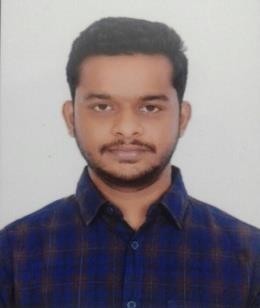  FahadEmail: fahad.388055@2freemail.com Career ObjectiveIt is my inner confidence built due to the knowledge I have perceived through all these years of learning, which will help me to excel in the field. I am capable of adjusting myself to any environment.Over All Work Experience (June 2012 – Jan 2019)Designation	: HVAC PROJECT ENGINEER Organization : NATIONAL AIRCON (DAIKIN) Duration	: APRIL 2018-JAN 2019Place	: HYDERABADDesignation		: MECHANICAL ENGINEER Organization : AIRTECH ENGINEERING , Duration	: Jan 2015 –Aug 2017 Place	: United Arab EmiratesDesignation : HVAC SITE ENGINEER Organization : M/s GLOBAL AIRCON, Duration :  June 2012 –Sep 2014 Place	: HYDERABADPROJECT	:	COMERCIAL, G+20 FUJEIRAH, UAE Consultant	:		EDMACMain Contractor	:	EMIRATES GENERAL CONTRACTINGPROJECT	:	GEMS SCHOOL FUJEIRAH, UAE Consultant		:		NATIONAL ENGINEERING BUREAU Main Contractor		:		EMIRATES GENERAL CONTRACTINGPROJECT	:	MINISTRY OF PUBLIC WORKS 130 NATIONAL HOUSES KALBA, UAEConsultant	:	YORK ELETRO MECHANICALMain Contractor	:	AL KULAIBPROJECT	:	CULTURAL CENTRE Client &Consultant	:	MINISTRY OF INFRASTRUCTUREMain Contractor	:	ALI MOOSA & SONS CONTRACTINGDESIGNATION	:	SITE ENGINEEROrganization	:	GLOBAL AIRCON, INDIA Duration	:	June 2012 to Sep 2014Project	:	Supraja Hospital G+4 Building Nagole Hyd., Main Contractor	:	Blue star ltdType of Work	:	IVRFPROJECT	:	IRIFM RAILWAY Client &Consultant	:	ELECTROMECH CONSULTANTSMain Contractor	:	BHRUNDHA PVT LTDJob description:Responsible for taking care of SITE/QC work for all HVAC SystemsQuantity Take off of Ducting, Piping, Insulation, & All Valves from Auto-cad.Assigning works to Sub Contractors for Carrying out ducting, piping, insulation, pump room installation, fabrication works as per approved layouts & specification.Managing a team of Site supervisors and giving guidance in technical aspects to achieve target on time without compromising the quality while executing the projects.Supervising Fire Fighting / Plumbing / Drain systemGenerally responsible for implementations and monitoring of all HVAC systems such as Air cooled system VRV systems, DX systems.Ordering the material as per project specification and requirement.Attend/Arrange Minutes of Meeting with Contractors and Suppliers.Over-viewing Submittals, Shop drawing, As Built.Installation of AHU’S, FAHU, Packaged Units, DX units in all commercial Buildings and domesticvillas.Preparation of documents for Inspection Request and Material Inspection Request.Maintaining the logs for IR, MIR and Shop Drawings.Involvement in measurement of work progress.Coordinate with Site Engineer, Draftsman, Supervisor, and Foreman HVAC sub contractors for site related issues.Responsible for Pre Commissioning, Testing & Commissioning.Responsible for closing all snag issues at site.Handing over of Operation and Maintenance manualPreparing Hand over documentsSoftware ProficiencyOperating Systems	: Windows-98/XPDesigning Package	: Auto-CAD, Revit-MepOther computer Applications : MS OFFICE (Excel, Word)Personal DetailsEducational QualificationsEducational QualificationsEducational QualificationsDegreeUniversity/BoardB.Tech (Mechanical Engineering) IN 2012JNT University, Andhra Pradesh, IndiaDate of Birth02 Jan 1991SexMaleNationalityIndianLanguagesEnglish, Hindi, Urdu and Arabic